   技專校院教師產業研習研究深度實務研習活動成果報告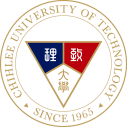 校名：    致理科技大學                     研習機構：                                研習主題:                                  參與教師人數：                                  參與教師姓名：                                  研習時間：                                 研習目標:研習課程內容及摘要:研習成果對教師實務能力之提升情形研習成果對教學及研究之助益學校可創造之產學合作績效請說明教師運用研習成果製作、開授相關課程、指導學生製作專題等情形研習成果照片學術論文數(期刊、研討會) 製作教材數 開授課程數 指導學生製作專題數 指導參與專題製作學生人數 衍生產學合作收入(新台幣元) 產學合作簽約數 產學合作廠商數 說明：說明：